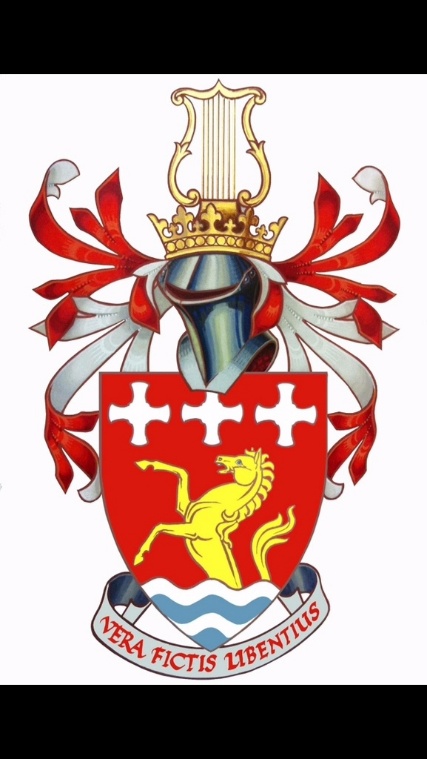 TREVELYAN COLLEGE JCR MINUTESJCR Executive Committee Meeting 202311/05/23 18:15CONTENTSContents			p. 1Present				p. 1Individual Reports 		p. 2SU Referendum			p. 3Trevs Day Rundown		p. 3Freps & International F. Week	p. 3Exec Responsibilities 		p. 4Parenting Scheme 		p. 4LGBT+ Rep Name Change 	p. 4Use of the Upper JCR		p. 4Action Points			p. 5
PRESENTDorian Held			PresidentThomas Hewitt		Vice PresidentHugo Fung			International RepAlysia Orbell	 		Welfare OfficerMatthew Hall	 		Welfare OfficerKush Pandey			TreasurerPatricia Moreno-González 	Social ChairJames Taylor			Buttery ChairAkshita Singh			ChairGeorge Scholey		Bar SabbApologies: Tennyson Godsell		Publicity OfficerINDIVIDUAL REPORTSDH: Mash room booking system sorted - live and done, transferred access to music reps. Summer Ball menu tasting Monday & coaches now booked – meeting with Summer Ball Chair tomorrow.Emailed out to my tier 2s. Printing paper funding issue which we are trying to negotiate with college – most other colleges pay for it. We also have Tea and Coffee funding issues – maybe bring it up with Hannah to bring it under the welfare scheme. I will share a collective document resource by next meeting, ideally on Google drive. This will include:Drop in guideTea and coffee infoList of College governance (including JCR)Parenting SchemeStaff listEvents procedure documentKnife usage documentExam datesUse of plasma TVNootropics training slidesCollege mentorship check in – everyone has been contacted and meeting have been set up, except for Social Chair. I have also updated the Sports and Societies pictures up in the bar. Jonathan’s Voice sponsorship news – contacted the Charity Officers, Welfare Officers and Treasurer already. Leadership Academy contact. Bought second hand gowns from SCR – 11 more pre-owned gowns. We will have an exec / college end of term meeting. Myself and other presidents are working on a scheme to change the way student support work in University for the better.HF: Dates for language café: 6th June confirmed. Date for language café has been confirmed (6th June). Eurovision will also be taking place in the bar on June 13th, looking at decorations and such.GS: Special drinks won’t be going on during exam period as people won’t be around.TH: Stash has opened and closed – it will be arriving soon. Distribution will be discussed later.PMG: Main focus is Trevs Day. I’ve been speaking to Janice and need to email invoices.AO & MH: Stress Less has been going well, with a few people attending each event. We’ll be starting Nightline training with Tier 2s. We’ve also been talking to LGBTQ+ rep about Pride Month.KP: Been speaking to my Tier 2s and had this term’s FinComm meeting.JT: No major issues. Staff training needs to be done and have organised a Google Sheet to have a better view of who has been trained. Need to email Kayleann.AS: Deciding on election dates. Award panel discussions need to be done with the VP, and society re-ratifications will be dine after exams.SU REFERENDUM (President)DH: Trevs has jumped up for to 3rd for most voters in the referendum. Every common room gets grant from the university – about 10% (composition fee) – but this has not been kept up with the inflated cost of living, forcing colleges to raise prices (e.g. JCR levy). The idea the referendum is to get more funding for common room – essentially cover the President’s salary. Please push the referendum as much as possible. Any questions, ask me. Use Eurovision to advertise this as much as possible. Posters across the bar, etc.TREVS DAY RUNDOWN (Social Chair)PMG: The general theme is Shrek, or fairytale and rustic vibes. Regarding food, we’ll have crepes outside the Cobbles from 2-5pm. JT: It’s not a problem to open the buttery, and I’ll get back to you about whether we can run the candyfloss/popcorn machines.PMG: In terms of ENTS, we’ll have a bouncy castle, Meltdown, and an air hockey table (location TBD).DH: If the pool table needs to be move, let the Pool President know ASAP.PMG: Phoenix Photography are only available at 11:30, the photographer still needs to be decided. We’ll also have the free donkeys from the SU from 2-4pm. Face painting will be taking place in the Cobbles or the Bar, with student volunteers working in pairs for two hour shifts. Trevs’ bands will be playing on the back lawn, as well as a playlist. The engagement booth for the college parenting scheme still needs to be organised. I was going to propose a bar night after Trevs Day until midnight, followed by a silent disco until 2am. Ideally we’ll have food for people throughout the day, like tacos, especially between 12-2pm and 5-7pm. Goody bags to be given to everyone in college as a reminder that Trevs Day is happening. We’ll also have a Treasure Hunt before 11am. We were also thinking of holding a ceilidh dance, either with the society or an external company.
GS: The price for drinks still needs to be decided. Bar will be open throughout the day, as well as having an outdoors one on the backlawn. We’ll also have our own playlist.PMG: The t-shirts will need to be ordered before May 19th. We have 2 or 3 designs to be voted on.MH: Remember to ensure there are chill spaces so people can relax and rest, like the Bar or Cobbles.PMG: I’ll talk to TG about advertising. To sum up, the event will start at 11am, with the cheer performance at 12pm, with most of the ENTS wrapping up at 5pm, concluding with a bar night. FREPS & INTERNATIONAL FRESHERS WEEK (International Rep)DH: Recruitment for freps will be done after exams. We’ll send out the initial message then. We can organize online interviews for any students who aren’t in Durham.EXEC BOUNDARIES & RESPONSIBILITIES (President)DH: So regarding fire procedures, GS and myself will stand in the Cobbles. Other exec members should usher people out into the car park. The alarm stopping doesn’t necessarily mean people can go back in, only when the President says so. If drills are planned, the exec should be informed beforehand. Porters are the first point of contact when the President is not on site. The exec role doesn’t extend to life threatening issues, call the porters or 999. On a more general note, don’t work too hard, take care of yourselves to ensure you aren’t overworking. We also only hold responsibility for events organised by the JCR.PARENTING SCHEME (President)DH: Trevs used to have an academic parenting scheme which was overseen by the Welfare Officer. It died during Covid but hasn’t yet been picked up. I’d like to re-establish it as a college parenting scheme, in which anyone can apply as a couple/throuple/etc. Children and parents should share subjects. I’d like to properly introduce it on Trevs Day, maybe with a couple-themed activity. The plan is to send out an email just before or at the start of the summer holidays opening applications until mid-August, so the scheme is ready before students are admitted. Freshers can be asked if they want to opt in to the scheme or not. I’ll share a document with the rest of exec outlining the details of the scheme in the coming weeks.CHANGE IN THE NAME OF LGBT+ REP (Welfare Officers)AO: We’d like to introduce a motion changing the name of the Tier 2 position to LGBTQ+ Rep, as we feel its important as a college to reflect the evolving, wider dialogue and language. As an exec, what are people’s thoughts?(unanimous support to put the motion forward)USE OF THE UPPER JCR (President)DH: I would like to explore promoting the Upper JCR as a space for committees and societies from 5-10pm, as well as a communal space for everyone. GS: Could it potentially create arguments between societies. DH: Highly unlikely, but the Services Officer can intervene as required. It is being used as a revision space currently so we could push this booking system back to after exams. We could set up a link to book it. We can make more decisive action closer to the end of exams.
ACTION POINTS
DH: Talk to AS and TH about awards. Make a poll for the last exec/JCR meeting. PMG: Talk to TG about Trevs Day promotion.AS: Create a poll for the next exec meeting.